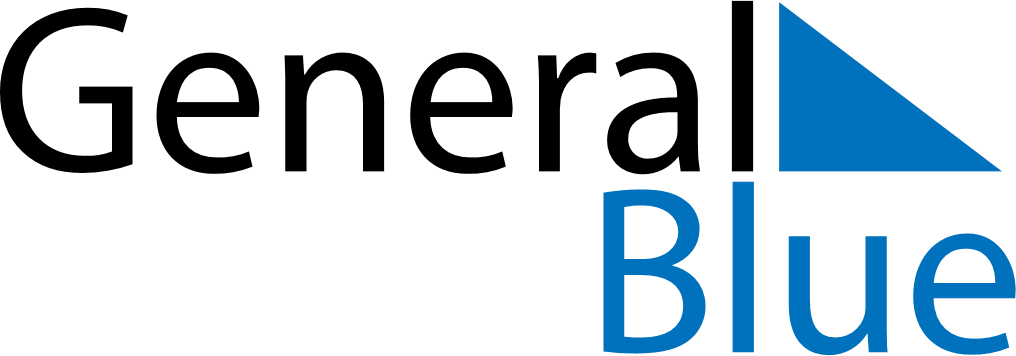 February 2027February 2027February 2027February 2027AndorraAndorraAndorraMondayTuesdayWednesdayThursdayFridaySaturdaySaturdaySunday1234566789101112131314Shrove Tuesday15161718192020212223242526272728